Welcome, Keysborough Secondary CollegeManagement>International Education >Sister School Partnerships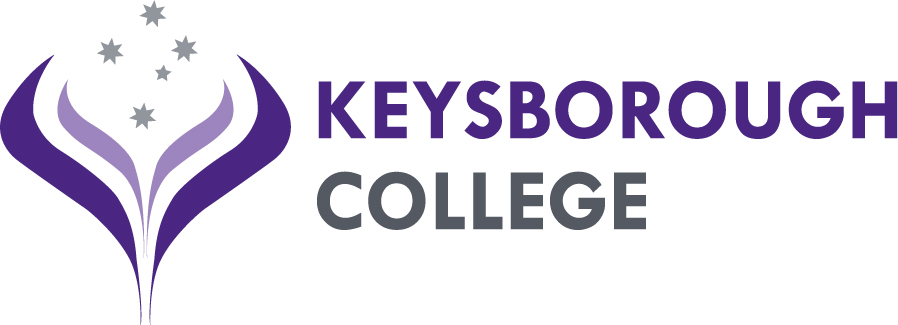  3-21 Janine Road ,  Springvale South ,  Melbourne 3173 ,  Victoria ,  Australia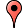 w:  The website provides information for prospective families who are wishing to enrol in the school as well as celebrating the achievements of our students.|ph:  +61   03   95464144Key Contacts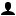 Mr John Baston
PrincipalE: baston.john.j@edumail.vic.gov.au
P: +61   03   95464144Mr Clemence Bouquet
Languages Learning Area LeaderE: bouquet.clemence.c@edumail.vic.gov.au
P: +61 03 97981877About my SchoolPrimary language used in school:EnglishForeign languages taught in school:Chinese, Mandarin; FrenchSchool type:Secondary (Years 7-12) ,    GovernmentIs mixed or single-sex:MixedNumber of students:1001-2000Specialisation:NoneSpecial needs support:Yes, some of our students have special needsCollaboration OptionsProject Preference:Sister School Partnership (school to school partnership)Partnership Country:New Caledonia (French)Partnership Outcome:To have a significant positive effect on the global awareness and attitudes of our students as well as contributing  to intercultural understanding within the school community and an increased understanding of one's own culture and country.
To assist our students who are studying French to improve their oral language skills by communicating with native French speakersPreferred Partnership Activities:Class to class email; Curriculum projects; Student visits; Teacher exchange; Video communicationPreferred contact method:Email; Video-conferencingProfile Active / InactiveActiveTerms and ConditionsSchools ConnectMy School ProfileSearch SchoolsUser FeedbackI have read and agreed to the Terms and Conditions